Hot mealVegetableSoupsweet potato and butternutContains celery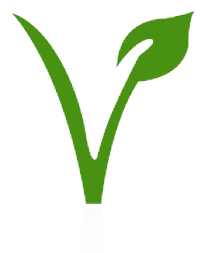 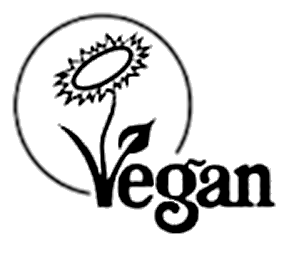 Potato portionMexican wrapsStaffStudentBeef casserole with herbed dumplings3.603.00Contains cereals containing gluten, celery, sulphur dioxide
Sourthern fried chicken3.603.00Contains eggs, cereals containing gluten, mustard, milk
Four cheese pasta3.603.00Contains eggs, cereals containing gluten, mustard, milk
StaffStudentCauliflower 1.0080pgreen beans 1.0080p2.802.40StaffStudentStaffStudentMash 1.501.25Contains milkChips 1.501.25StaffStudentBBq chicken5.404.50Contains cereals containing glutenCajun chicken5.404.50Contains cereals containing glutenFajita chicken thigh and roast potato burger5.404.50Contains eggs, cereals containing gluten, milkHoney root vegetable burger and chips 4.203.50Contains eggs, cereals containing gluten, milk